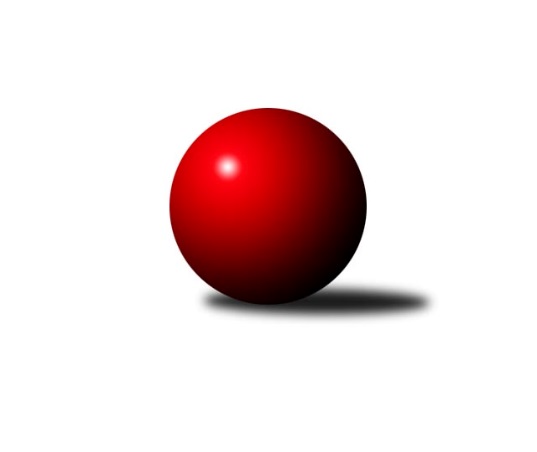 Č.27Ročník 2009/2010	29.3.2010Nejlepšího výkonu v tomto kole: 1719 dosáhlo družstvo: TJ Horní Benešov ˝D˝Meziokresní přebor-Bruntál, Opava  2009/2010Výsledky 27. kolaSouhrnný přehled výsledků:KK Minerva Opava ˝C˝	- TJ  Krnov ˝C˝	10:0	1614:1487		29.3.TJ Horní Benešov ˝F˝	- KK Jiskra Rýmařov ˝B˝	2:8	1527:1667		29.3.TJ Světlá Hora ˝B˝	- TJ Kovohutě Břidličná ˝C˝	0:10	1531:1604		29.3.TJ Kovohutě Břidličná ˝D˝	- TJ Světlá Hora ˝A˝	10:0	1657:1600		29.3.TJ Jiskra Rýmařov ˝C˝	- TJ Horní Benešov ˝D˝	2:8	1631:1719		29.3.TJ Sokol Chvalíkovice ˝B˝	- TJ Opava ˝E˝	7:3	1521:1444		29.3.TJ Opava ˝F˝	- KK PEPINO Bruntál	4:6	1476:1533		29.3.Tabulka družstev:	1.	KK PEPINO Bruntál	25	21	0	4	157 : 93 	 	 1571	42	2.	TJ Sokol Chvalíkovice ˝B˝	26	19	1	6	182 : 78 	 	 1609	39	3.	TJ Kovohutě Břidličná ˝D˝	25	18	2	5	174 : 76 	 	 1607	38	4.	KK Jiskra Rýmařov ˝B˝	25	17	0	8	152 : 98 	 	 1601	34	5.	TJ Horní Benešov ˝D˝	25	16	1	8	162 : 88 	 	 1553	33	6.	TJ Opava ˝E˝	25	15	0	10	138 : 112 	 	 1537	30	7.	TJ Jiskra Rýmařov ˝C˝	25	14	1	10	148 : 102 	 	 1602	29	8.	KK Minerva Opava ˝C˝	25	13	0	12	133 : 117 	 	 1538	26	9.	TJ Světlá Hora ˝A˝	25	11	1	13	116 : 134 	 	 1523	23	10.	RSKK Raciborz	25	10	0	15	108 : 142 	 	 1507	20	11.	TJ  Krnov ˝C˝	26	10	0	16	107 : 153 	 	 1520	20	12.	TJ Světlá Hora ˝B˝	25	9	0	16	110 : 140 	 	 1519	18	13.	TJ Kovohutě Břidličná ˝C˝	25	8	0	17	100 : 150 	 	 1558	16	14.	TJ Opava ˝F˝	26	3	0	23	64 : 196 	 	 1423	6	15.	TJ Horní Benešov ˝F˝	25	2	0	23	39 : 211 	 	 1409	4Podrobné výsledky kola:	 KK Minerva Opava ˝C˝	1614	10:0	1487	TJ  Krnov ˝C˝	Martin Chalupa	 	 220 	 189 		409 	 2:0 	 377 	 	196 	 181		Jiří Chylík	Lubomír Bičík	 	 183 	 182 		365 	 2:0 	 328 	 	155 	 173		Vítězslav Kadlec	Jan Strnadel	 	 210 	 215 		425 	 2:0 	 369 	 	181 	 188		Vladislava Kubáčová	Hana Heiserová	 	 208 	 207 		415 	 2:0 	 413 	 	208 	 205		Petr Daranskýrozhodčí: Nejlepší výkon utkání: 425 - Jan Strnadel	 TJ Horní Benešov ˝F˝	1527	2:8	1667	KK Jiskra Rýmařov ˝B˝	Pavel Štěpaník	 	 207 	 222 		429 	 2:0 	 400 	 	213 	 187		Jaroslav Horáček	Nikolas Košík	 	 183 	 150 		333 	 0:2 	 396 	 	196 	 200		Michal Ihnát	Jana Branišová	 	 187 	 187 		374 	 0:2 	 426 	 	215 	 211		Josef Mikeska	Kateřina Kocourková	 	 187 	 204 		391 	 0:2 	 445 	 	199 	 246		Martin Mikeskarozhodčí: Nejlepší výkon utkání: 445 - Martin Mikeska	 TJ Světlá Hora ˝B˝	1531	0:10	1604	TJ Kovohutě Břidličná ˝C˝	Josef Matušek	 	 195 	 180 		375 	 0:2 	 385 	 	205 	 180		Anna Dosedělová	Pavel Švéda	 	 168 	 206 		374 	 0:2 	 407 	 	204 	 203		Jaroslav Zelinka	Pavel Přikryl	 	 195 	 198 		393 	 0:2 	 417 	 	206 	 211		Pavel Veselka	Petr Domčík	 	 195 	 194 		389 	 0:2 	 395 	 	183 	 212		Lubomír Khýrrozhodčí: Nejlepší výkon utkání: 417 - Pavel Veselka	 TJ Kovohutě Břidličná ˝D˝	1657	10:0	1600	TJ Světlá Hora ˝A˝	Ivo Mrhal st.	 	 181 	 216 		397 	 2:0 	 389 	 	206 	 183		Pavel Dvořák	Pavel Vládek	 	 204 	 235 		439 	 2:0 	 401 	 	200 	 201		Martin Kaduk	Jaroslav Doseděl	 	 213 	 202 		415 	 2:0 	 408 	 	187 	 221		Zdenek Hudec	František Pončík	 	 189 	 217 		406 	 2:0 	 402 	 	195 	 207		František Ocelákrozhodčí: Nejlepší výkon utkání: 439 - Pavel Vládek	 TJ Jiskra Rýmařov ˝C˝	1631	2:8	1719	TJ Horní Benešov ˝D˝	Miroslava Paulerová	 	 231 	 234 		465 	 2:0 	 425 	 	217 	 208		Zdeňka Habartová	Petra Kysilková	 	 200 	 196 		396 	 0:2 	 409 	 	218 	 191		David Láčík	Romana Valová *1	 	 180 	 191 		371 	 0:2 	 446 	 	245 	 201		Petr Kozák	Andrea Fučíková	 	 199 	 200 		399 	 0:2 	 439 	 	228 	 211		Miloslav  Petrůrozhodčí: střídání: *1 od 65. hodu Monika MaňurováNejlepší výkon utkání: 465 - Miroslava Paulerová	 TJ Sokol Chvalíkovice ˝B˝	1521	7:3	1444	TJ Opava ˝E˝	Antonín Hendrych	 	 182 	 183 		365 	 2:0 	 342 	 	155 	 187		Jaromír Hendrych	Vojtěch Orlík	 	 189 	 177 		366 	 1:1 	 366 	 	185 	 181		Pavla Hendrychová	Vlastimil Trulej	 	 176 	 192 		368 	 0:2 	 395 	 	197 	 198		Josef Klapetek	Roman Beinhauer	 	 214 	 208 		422 	 2:0 	 341 	 	183 	 158		Miroslava Hendrychovározhodčí: Nejlepší výkon utkání: 422 - Roman Beinhauer	 TJ Opava ˝F˝	1476	4:6	1533	KK PEPINO Bruntál	Vladimír Klein	 	 163 	 163 		326 	 2:0 	 313 	 	153 	 160		Milan Volf	Karel Michalka	 	 196 	 211 		407 	 2:0 	 405 	 	195 	 210		Richard Janalík	Vladislav Kobelár	 	 186 	 188 		374 	 0:2 	 411 	 	209 	 202		Lukáš Janalík	Vilibald Marker	 	 175 	 194 		369 	 0:2 	 404 	 	208 	 196		Tomáš Janalíkrozhodčí: Nejlepší výkon utkání: 411 - Lukáš JanalíkPořadí jednotlivců:	jméno hráče	družstvo	celkem	plné	dorážka	chyby	poměr kuž.	Maximum	1.	Josef Klapetek 	TJ Opava ˝E˝	418.38	282.0	136.4	4.1	8/10	(460)	2.	Lukáš Janalík 	KK PEPINO Bruntál	417.87	286.2	131.7	4.5	9/10	(479)	3.	Roman Beinhauer 	TJ Sokol Chvalíkovice ˝B˝	416.35	289.3	127.1	6.0	8/9	(460)	4.	Marek Hynar 	TJ Sokol Chvalíkovice ˝B˝	416.19	291.0	125.2	6.4	7/9	(436)	5.	Tomáš Janalík 	KK PEPINO Bruntál	414.97	284.0	131.0	5.5	10/10	(458)	6.	Miroslava Paulerová 	TJ Jiskra Rýmařov ˝C˝	414.94	282.3	132.7	3.7	9/9	(496)	7.	Petr Domčík 	TJ Světlá Hora ˝B˝	412.28	286.1	126.2	6.1	7/10	(458)	8.	Martin Mikeska 	KK Jiskra Rýmařov ˝B˝	410.83	282.1	128.8	5.7	8/9	(470)	9.	Josef Václavík 	TJ Kovohutě Břidličná ˝D˝	410.30	286.4	123.9	6.4	7/9	(444)	10.	Antonín Hendrych 	TJ Sokol Chvalíkovice ˝B˝	406.82	283.0	123.8	7.3	9/9	(452)	11.	Petr Kozák 	TJ Horní Benešov ˝D˝	406.42	281.3	125.1	4.6	9/10	(473)	12.	Maciej Basista 	RSKK Raciborz	406.32	277.8	128.5	4.0	9/9	(457)	13.	Vladimír Kostka 	TJ Sokol Chvalíkovice ˝B˝	405.94	284.3	121.6	6.6	6/9	(458)	14.	Jaroslav Doseděl 	TJ Kovohutě Břidličná ˝D˝	404.32	279.8	124.5	5.6	9/9	(444)	15.	Radek Hendrych 	TJ Sokol Chvalíkovice ˝B˝	401.57	283.3	118.3	7.2	7/9	(445)	16.	Miloslav  Petrů 	TJ Horní Benešov ˝D˝	400.57	283.8	116.8	6.5	9/10	(454)	17.	Mariusz Gierczak 	RSKK Raciborz	400.23	278.8	121.4	6.9	7/9	(430)	18.	Andrea Fučíková 	TJ Jiskra Rýmařov ˝C˝	400.21	278.2	122.0	8.7	9/9	(459)	19.	Jan Chovanec 	TJ Sokol Chvalíkovice ˝B˝	399.79	285.2	114.6	8.2	6/9	(429)	20.	Romana Valová 	TJ Jiskra Rýmařov ˝C˝	399.65	275.1	124.6	5.8	9/9	(476)	21.	František Pončík 	TJ Kovohutě Břidličná ˝D˝	399.20	278.8	120.4	6.3	6/9	(421)	22.	Ota Pidima 	TJ Kovohutě Břidličná ˝D˝	398.72	278.6	120.2	7.3	9/9	(461)	23.	Jaromír Čech 	TJ  Krnov ˝C˝	398.52	285.3	113.2	8.0	9/10	(454)	24.	František Ocelák 	TJ Světlá Hora ˝A˝	398.45	284.8	113.7	8.1	8/10	(449)	25.	Pavel Vládek 	TJ Kovohutě Břidličná ˝D˝	398.32	278.9	119.4	7.9	9/9	(456)	26.	David Stromský 	KK Minerva Opava ˝C˝	398.11	277.5	120.6	6.5	7/10	(452)	27.	Josef Mikeska 	KK Jiskra Rýmařov ˝B˝	397.42	280.3	117.1	7.1	8/9	(458)	28.	Eva Schreiberová 	TJ Jiskra Rýmařov ˝C˝	396.21	277.4	118.9	8.9	7/9	(453)	29.	Pavel Veselka 	TJ Kovohutě Břidličná ˝C˝	394.46	271.7	122.7	6.0	9/9	(438)	30.	Štěpán Charník 	KK Jiskra Rýmařov ˝B˝	394.26	274.5	119.8	7.6	8/9	(476)	31.	Pavel Přikryl 	TJ Světlá Hora ˝B˝	392.74	276.1	116.7	7.7	9/10	(471)	32.	Jaroslav Zelinka 	TJ Kovohutě Břidličná ˝C˝	392.25	277.8	114.5	9.9	7/9	(437)	33.	Miroslava Hendrychová 	TJ Opava ˝E˝	391.45	271.6	119.8	7.7	8/10	(436)	34.	Petr Daranský 	TJ  Krnov ˝C˝	391.14	273.6	117.6	8.7	9/10	(449)	35.	Josef Novotný 	KK PEPINO Bruntál	390.08	271.2	118.9	7.1	8/10	(413)	36.	František Habrman 	TJ Kovohutě Břidličná ˝C˝	389.57	270.9	118.7	7.1	6/9	(439)	37.	Jaromír Hendrych 	TJ Opava ˝E˝	389.35	273.8	115.5	8.3	7/10	(437)	38.	Jan Strnadel 	KK Minerva Opava ˝C˝	388.29	276.3	112.0	8.3	10/10	(430)	39.	Josef Provaz 	TJ Světlá Hora ˝B˝	387.81	266.3	121.5	8.1	7/10	(427)	40.	Michal Ihnát 	KK Jiskra Rýmařov ˝B˝	387.71	274.5	113.2	8.6	9/9	(454)	41.	Zdeňka Habartová 	TJ Horní Benešov ˝D˝	386.08	274.6	111.5	7.1	9/10	(445)	42.	Anna Dosedělová 	TJ Kovohutě Břidličná ˝C˝	385.68	271.5	114.2	9.9	9/9	(435)	43.	Lubomír Khýr 	TJ Kovohutě Břidličná ˝C˝	385.13	274.6	110.5	9.5	6/9	(413)	44.	Josef Matušek 	TJ Světlá Hora ˝B˝	384.51	271.6	112.9	9.5	10/10	(456)	45.	Martin Kaduk 	TJ Světlá Hora ˝A˝	381.76	271.1	110.7	8.5	9/10	(441)	46.	Jaroslav Lakomý 	TJ  Krnov ˝C˝	381.16	270.5	110.6	9.3	8/10	(426)	47.	Zdenek Hudec 	TJ Světlá Hora ˝A˝	380.52	268.3	112.2	8.8	9/10	(433)	48.	Pavel Dvořák 	TJ Světlá Hora ˝A˝	379.70	265.6	114.1	9.5	10/10	(428)	49.	Lubomír Bičík 	KK Minerva Opava ˝C˝	379.50	264.5	115.0	10.5	8/10	(440)	50.	Pavel Štěpaník 	TJ Horní Benešov ˝F˝	378.62	262.7	115.9	9.6	8/10	(429)	51.	Cezary Koczorski 	RSKK Raciborz	376.84	270.9	106.0	11.1	7/9	(401)	52.	Vladislav Kobelár 	TJ Opava ˝F˝	374.91	269.0	105.9	10.7	9/9	(428)	53.	Pavla Hendrychová 	TJ Opava ˝E˝	374.49	268.0	106.5	10.7	10/10	(427)	54.	Jiří Chylík 	TJ  Krnov ˝C˝	372.36	266.9	105.5	9.3	7/10	(412)	55.	Vladislava Kubáčová 	TJ  Krnov ˝C˝	371.99	267.0	105.0	9.9	8/10	(406)	56.	Marek Prusicki 	RSKK Raciborz	369.56	267.2	102.4	11.0	8/9	(426)	57.	Lukasz Pawelek 	RSKK Raciborz	363.05	259.1	103.9	13.1	7/9	(400)	58.	Vilibald Marker 	TJ Opava ˝F˝	352.71	255.8	96.9	13.0	9/9	(398)	59.	Karel Michalka 	TJ Opava ˝F˝	352.04	257.5	94.5	14.4	9/9	(434)	60.	Daniel Košík 	TJ Horní Benešov ˝F˝	349.20	252.4	96.8	13.6	9/10	(395)	61.	Jana Branišová 	TJ Horní Benešov ˝F˝	345.56	250.7	94.9	13.4	8/10	(419)	62.	Patricie Šrámková 	TJ Horní Benešov ˝F˝	342.31	251.7	90.7	16.2	8/10	(403)	63.	Jiří Novák 	TJ Opava ˝F˝	336.04	241.8	94.3	13.2	7/9	(383)	64.	Magdalena Soroka 	RSKK Raciborz	320.56	235.2	85.3	18.7	6/9	(377)		Věra Tomanová 	KK Jiskra Rýmařov ˝B˝	430.00	292.0	138.0	1.0	1/9	(430)		Miloslav Slouka 	KK Jiskra Rýmařov ˝B˝	427.78	287.4	140.4	3.1	5/9	(465)		Milan Franer 	TJ Opava ˝F˝	419.50	296.5	123.0	3.7	2/9	(453)		Zdeněk Žanda 	TJ Horní Benešov ˝F˝	413.25	280.3	133.0	7.5	2/10	(442)		Jaroslav Horáček 	KK Jiskra Rýmařov ˝B˝	405.50	282.5	123.0	9.2	3/9	(429)		Monika Maňurová 	TJ Jiskra Rýmařov ˝C˝	404.56	282.6	122.0	5.7	4/9	(446)		Dominik Tesař 	TJ Horní Benešov ˝F˝	401.00	278.0	123.0	7.0	1/10	(401)		Sabina Trulejová 	TJ Sokol Chvalíkovice ˝B˝	399.00	274.0	125.0	4.0	1/9	(411)		Beáta Jašková 	TJ Opava ˝E˝	399.00	291.0	108.0	12.0	1/10	(399)		Ivo Mrhal  st.	TJ Kovohutě Břidličná ˝D˝	397.50	282.5	115.0	8.5	1/9	(398)		Jindřich Dankovič 	TJ Horní Benešov ˝D˝	396.50	278.3	118.3	3.9	4/10	(431)		Jiří Holáň 	KK Minerva Opava ˝C˝	395.00	265.0	130.0	6.0	1/10	(395)		Marta Andrejčáková 	KK Minerva Opava ˝C˝	388.64	282.9	105.7	9.6	6/10	(465)		Vojtěch Orlík 	TJ Sokol Chvalíkovice ˝B˝	386.50	277.5	109.0	9.0	2/9	(407)		Petra Kysilková 	TJ Jiskra Rýmařov ˝C˝	384.78	275.1	109.7	9.3	3/9	(424)		David Láčík 	TJ Horní Benešov ˝D˝	383.93	270.8	113.2	8.7	6/10	(430)		Olga Kiziridisová 	KK PEPINO Bruntál	382.83	271.0	111.8	8.6	6/10	(421)		Hana Heiserová 	KK Minerva Opava ˝C˝	382.65	270.1	112.6	8.8	5/10	(426)		Pavel Jašek 	TJ Sokol Chvalíkovice ˝B˝	381.00	264.0	117.0	6.0	1/9	(381)		Jaromír  Hendrych ml. 	TJ Opava ˝E˝	380.10	264.8	115.3	9.5	5/10	(401)		Martin Chalupa 	KK Minerva Opava ˝C˝	377.25	271.3	106.0	9.5	6/10	(412)		Richard Janalík 	KK PEPINO Bruntál	375.06	259.5	115.6	7.6	3/10	(405)		Lumír Hynar 	TJ Sokol Chvalíkovice ˝B˝	374.00	262.5	111.5	8.0	1/9	(403)		Jan Kriwenky 	TJ Horní Benešov ˝D˝	373.20	269.4	103.8	6.5	3/10	(443)		Miroslav Nosek 	TJ Sokol Chvalíkovice ˝B˝	368.37	261.6	106.7	9.8	5/9	(387)		Jan Přikryl 	TJ Světlá Hora ˝A˝	368.28	265.4	102.9	13.1	6/10	(439)		Miroslav Petřek  st.	TJ Horní Benešov ˝D˝	367.40	266.1	101.3	11.3	5/10	(430)		Pavel Jašek 	TJ Opava ˝E˝	366.80	263.0	103.8	10.5	6/10	(425)		Jiří Volný 	TJ Opava ˝F˝	366.00	259.9	106.1	11.6	4/9	(392)		Kateřina Kocourková 	TJ Horní Benešov ˝F˝	365.87	266.4	99.4	11.5	6/10	(434)		Vlastimil Trulej 	TJ Sokol Chvalíkovice ˝B˝	365.50	255.5	110.0	11.0	1/9	(368)		Rostislav Jiřičný 	KK PEPINO Bruntál	365.07	261.4	103.6	10.6	6/10	(396)		Anna Novosadová 	TJ  Krnov ˝C˝	364.00	260.9	103.1	12.4	4/10	(404)		Miroslav Langer 	TJ Světlá Hora ˝B˝	362.10	263.9	98.2	12.5	5/10	(419)		Milan Milián 	KK PEPINO Bruntál	356.17	257.2	99.0	15.0	6/10	(375)		Pavel Švéda 	TJ Světlá Hora ˝B˝	351.60	253.7	97.9	13.6	5/10	(378)		Stanislav Troják 	KK Minerva Opava ˝C˝	343.67	249.7	94.0	11.3	3/10	(376)		Vlastimil Polášek 	TJ Světlá Hora ˝A˝	341.00	239.0	102.0	9.0	1/10	(341)		Lukáš Kysela 	TJ Opava ˝F˝	338.50	246.0	92.5	15.5	1/9	(360)		Jan Mlčák 	KK PEPINO Bruntál	337.75	254.8	83.0	16.5	2/10	(354)		Jaromír Návrat 	TJ Světlá Hora ˝B˝	332.38	249.9	82.5	17.9	4/10	(392)		Nikolas Košík 	TJ Horní Benešov ˝F˝	329.14	248.9	80.3	16.9	4/10	(387)		Vladimír Klein 	TJ Opava ˝F˝	326.00	258.0	68.0	19.0	1/9	(326)		Vítězslav Kadlec 	TJ  Krnov ˝C˝	324.50	240.9	83.6	16.9	4/10	(352)		Andrea Krpcová 	TJ Horní Benešov ˝F˝	322.00	242.0	80.0	20.0	1/10	(322)		Jiří Hendrych 	TJ Opava ˝E˝	312.00	236.0	76.0	18.0	1/10	(312)		Milan Volf 	KK PEPINO Bruntál	303.00	231.7	71.3	17.5	2/10	(321)		Jitka Kovalová 	TJ  Krnov ˝C˝	298.00	212.0	86.0	17.0	1/10	(298)Sportovně technické informace:Starty náhradníků:registrační číslo	jméno a příjmení 	datum startu 	družstvo	číslo startu
Hráči dopsaní na soupisku:registrační číslo	jméno a příjmení 	datum startu 	družstvo	Program dalšího kola:28. kolo12.4.2010	po	16:30	KK PEPINO Bruntál - TJ Sokol Chvalíkovice ˝B˝	12.4.2010	po	16:30	TJ Opava ˝E˝ - TJ Jiskra Rýmařov ˝C˝	12.4.2010	po	17:00	TJ Horní Benešov ˝D˝ - TJ Kovohutě Břidličná ˝D˝	12.4.2010	po	17:00	TJ Světlá Hora ˝A˝ - TJ Světlá Hora ˝B˝	12.4.2010	po	17:00	TJ Kovohutě Břidličná ˝C˝ - TJ Horní Benešov ˝F˝	12.4.2010	po	17:00	KK Jiskra Rýmařov ˝B˝ - KK Minerva Opava ˝C˝	12.4.2010	po	18:00	TJ  Krnov ˝C˝ - RSKK Raciborz	Nejlepší šestka kola - absolutněNejlepší šestka kola - absolutněNejlepší šestka kola - absolutněNejlepší šestka kola - absolutněNejlepší šestka kola - dle průměru kuželenNejlepší šestka kola - dle průměru kuželenNejlepší šestka kola - dle průměru kuželenNejlepší šestka kola - dle průměru kuželenNejlepší šestka kola - dle průměru kuželenPočetJménoNázev týmuVýkonPočetJménoNázev týmuPrůměr (%)Výkon11xMiroslava PaulerováRýmařov C4653xMartin MikeskaRýmařov B111.894457xPetr KozákHor.Beneš.D4463xPavel VládekBřidličná D111.424396xMartin MikeskaRýmařov B4458xMiroslava PaulerováRýmařov C110.434654xPavel VládekBřidličná D4394xRoman BeinhauerChvalíkov. B108.894225xMiloslav  PetrůHor.Beneš.D4393xPavel ŠtěpaníkHor.Beneš.F107.874291xPavel ŠtěpaníkHor.Beneš.F4291xJan StrnadelMinerva C107.49425